HUM1020 21350 Syllabus Spring 2022Course Overview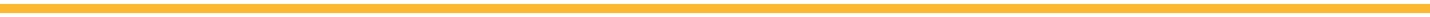 How the Course will Flow from Week to WeekAs we move forward from week to week in a module, we'll notice that the path will, pretty much, remain the same. Our To-Do list will include Reading the chapter and complimentary materialsWatching or reviewing a PowerPoint that supports the readingsTaking a quiz on the readings, etc., andParticipating in a DiscussionCourse Catalog DescriptionThis course is a comprehensive study of 20th and 21st Century Humanities that focuses on central concepts, historical developments, and the fundamental nature of philosophy, architecture, music, religion, and art during this tumultuous time. Concepts from these disciplines will be integrated with 21st Century contemporary American culture. This is a Gordon Rule writing course and therefore will satisfy the Gordon Rule requirements of the State Board of Education, Rule 6A-10.30.Course Learning OutcomesAs a result of taking this course, students will be able to:Articulate connections between humanities and life.Interpret a work of art, literature, philosophy, or religion.Show sensitivity toward different cultural perspectives.The course learning outcomes are the comprehensive, overarching outcomes that students should be able to demonstrate as a result of taking HUM 2250. Each weekly module contains a list of additional learning outcomes that pertain specifically to the course content contained within that module, and which help students to achieve and demonstrate the course learning outcomes.PrerequisitesThis course requires HUM 1020 Introduction to the Humanities and English Composition as prerequisites. Course StructureThis is a fully online course. We have twelve (12) weeks and twelve (12) modules to complete. You can view the full list of modules via the Modules link on the left-side in the course navigation menu. Some work will be due in the middle of the week, and other work will be due at the end of the week (Sunday), so be sure to follow the specific instructions for each item found within the modules. You can see the schedule of assignments on the next page of this orientation module. It is highly recommended that you print a copy of the course calendar as it will help keep you on track during the semester. The work for each week is also outlined at the start of each module in the weekly overview.Course content is in the form of video and printed lectures, reading assignments, note-taking assignments, quizzes, and discussion boards. Additionally, there will be three unit exams. The first will cover the the period up to the Great Depression, the second will cover the mid-20th Century, just up to the Cold War, Modern periods up to the present date.Course PolicyATTENDANCE POLICYAttendance in an online class is based on a student's completion of assignments, quizzes, discussion board postings, and tests. A missed deadline for submitting an assignment counts as an absence. After a student has failed to complete six assigned items (whether assignments, discussions, quizzes, or exams) they will receive a warning. Upon the seventh absence (seventh missed assignment), the student will automatically be withdrawn from the course by the instructor.The instructor does not distinguish between "excused" and "unexcused" absences. For severe medical conditions that result in excessive absences, consult the Dean of Students concerning Valencia’s medical withdrawal policy.If you are an international student (Links to an external site.) or a student on financial aid (Links to an external site.), it is your responsibility to know how a "W" will affect your status."NO SHOW" POLICYStudents must post an introduction to the Discussion Board by 11:59 pm on the first Wednesday after the semester begins and respond to two other students by the following Sunday at 11:59 pm to avoid being withdrawn from the course as a “No Show.”STUDENT WITHDRAWAL POLICY/WITHDRAWAL DEADLINEJune 26th at 11:59 pm is the deadline for withdrawing from a class for the full Summer 2020 term. If you withdraw from a course prior to this date, you will automatically receive a “W,” regardless of the grade you were earning at the time. (See the Attendance Policy above for how absences--in the form of missed assignments or discussions--will affect a student's status in the course.)A student who fails to submit assignments (or take quizzes or tests) with seven different due dates will automatically be withdrawn from the course for excessive absences. (See full attendance policy above.)INTERRUPTED QUIZZES OR EXAMSOccasionally it happens that your server, computer, or Canvas has an error while you are taking a quiz or an exam, and you need to have the exam or quiz reset. If that happens, you can contact me to help you if I am able to—only if the deadline has not passed. Please be aware of and take into account my office hours. If you email me at 11:00 pm when your quiz is due by 11:59 pm that same day, you should not expect a response from me before the deadline. By the following morning, when I read your email, the deadline will have passed and you will not be eligible to retake or take the quiz you missed. Please plan accordingly.ACADEMIC HONESTYPlagiarism is the practice of taking someone else's work or ideas without giving proper credit. Plagiarism also occurs when two or more students submit identical work. Throughout this course, we will discuss our opinions and insights openly. However, when it comes to assignments, quizzes, and exams, you may not share answers with another classmate. Academic honesty is absolutely maintained in this course. You will receive a zero for any assignment that is plagiarized and may receive a failing grade for the course.POLICIES CONCERNING TEST, QUIZ AND ASSIGNMENT DEADLINESDeadline for taking quizzes and tests: Quizzes and tests must be completed by 11:59 pm each Sunday. Extensions are not automatic; they may be given if a student can offer proof of extenuating circumstances that caused them to legitimately miss a quiz or test deadline.Deadline for submitting homework assignments: Some homework assignments will be due by 11:59 pm on Wednesdays, and others will be due by 11:59 pm on Sundays. Students are responsible for knowing the due dates for each assignment. Specific information about each assignment can be found by clicking on "Tasks" at the top of each weekly module. Late work will not be accepted unless there are extenuating circumstances that can be proven by appropriate documentation.VALENCIA POLICY CONCERNING VIDEO AND OR AUDIO RECORDING IN THE CLASSROOMOnly students enrolled in a course can record.Student(s) should ask for permission from professor before recording.Can be an audio or video recording  with or without notice.Cannot record other students in a way that personally identifies them.Cannot block other students from seeing the professor or otherwise disrupt the class.Only lectures can be recorded.A lecture is the traditional faculty presentation to the entire class without student comment.Lecture does not include class discussions, labs, clinicals, student speeches, etc..COPYRIGHT POLICYTo avoid copyright infringement, any materials produced specifically for this class can ONLY be used during this term for this class.THIRD PARTY SOFTWARE & FERPA POLICYValencia College has a firm commitment to protecting the privacy rights of its students. Third party software privacy policies will be provided at the point of use within the course.Valencia College has a firm commitment to protecting the privacy rights of its students. In making this commitment, the College wants to ensure that all faculty and staff are familiar with state and federal laws pertaining to student privacy, as well as College policies and procedures that have been implemented to help guarantee student privacy.FINAL EXAM POLICYThe Final Exam must be completed by the assigned day and time (see the course calendar) unless a student has documented proof of a medical emergency; the medical documentation must be submitted to the instructor by email within 24 hours of the student's medical release.BASIS OF EVALUATIONStudents will be evaluated on the basis of a point system. Each assignment, quiz, and test will be worth a certain number of points. Grade distribution will be as follows:Points Earned Final Grade90-100 % of pts. available A80-89% B70-79% C60-69% Dless than 60% FCourse CommunicationExpectations of Students:Students are expected to check their Valencia email and/or Canvas inbox on a regular basis throughout the time the course is running.When a student sends an email to the instructor which requires a response, the student should check for the instructor's reply and respond (if required) in a timely manner.Expectations of the Instructor:The instructor will notify students of changes to the coursework via the inbox or "Announcements" tools.The instructor will respond promptly to your questions and emails, within 24 hours (with the exception of weekends, holidays, or when Valencia is closed).The instructor will monitor the course on a daily basis.The instructor will provide performance feedback on assignments, Discussion Board posts, and tests within one week of their due dates.The instructor will provide thoughtful discussion facilitation (involvement may be limited to encourage discussion with course peers).The instructor will act promptly on technical problems within the instructor’s control, such as broken links, file size, discussion settings, etc.The instructor will demonstrate respect for the participants’ area of expertise, ideas, and opinions.Netiquette:When communicating with your professors, you should use professional standards of etiquette. Emails should include a greeting and a closing and should be respectful in tone.Grading Criteria for Discussion Boards ******Students are required to post to the Discussion Board on a regular basis, as this is the only way to create a "classroom" atmosphere.All original threads should contain a minimum of five (5) complete sentences, and must be posted by 11:59 pm on Wednesday of the week for which it is assigned. Anyone who does not post their initial thread by the deadline on Wednesday will automatically receive a zero for the Discussion Board, and it will count as an “absence.” (See the Attendance Policy for how “absences”—in the form of missed assignments or discussions—will affect a student’s status in the course.)You should respond to the posts of two other students. These responses should each contain a minimum of three (3) sentences (not counting the greeting) and should be posted by 11:59 pm on Sunday of the week for which it is assigned. Please include a greeting that includes the name of the students you are responding to. (Example: "Hi, Katrina. I really like what you said about so-and-so, but here's how I feel about that . . .)You must edit your work before posting. If a post contains numerous spelling, grammar or sentence structure errors, points will be deducted.Posts will be graded according to the following criteria:Mastery of the subject matter and conceptsEvidence of strong critical thinking skills through analysis, synthesis, and/or evaluationWriting that is clear, edited, articulate, and free of major grammatical errorsThoughtful, engaging responses to classmates' posts that enrich the discussion